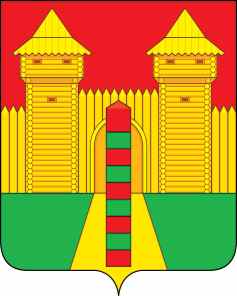 АДМИНИСТРАЦИЯ МУНИЦИПАЛЬНОГО ОБРАЗОВАНИЯ «ШУМЯЧСКИЙ РАЙОН» СМОЛЕНСКОЙ ОБЛАСТИФИНАНСОВОЕ УПРАВЛЕНИЕПРИКАЗ №16От 23.04.2024 г. № 16О признании утратившим силу приказа Финансового управления Администрации муниципального образования «Шумячский район» Смоленской области от 10.06.2013 №7Признать утратившим силу Приказ Финансового управления Администрации муниципального образования «Шумячский район» Смоленской области от 10.06.2013 №7 «Об утверждении Регламента работы по размещению на официальном сайте в сети Интернет информации о муниципальных учреждениях».Начальник Финансового управления		Павлова Т.В.